Игра  «Экскурсия по «Атласу новых профессий» 
Тропический остров в Индийском океане оказался капитально замусорен туристами.Это угрожает редким видам коралловых рыб, лемуров и попугаев, которые занесены в Красную книгу. Нужно организовать очень продуманный субботник и привлечь добровольцев убирать мусор, а также отправить на остров ветеринаровЗадание №1. «Знатоки»  Решите   тематические   ребусы.   Здесь   зашифровано   то,   о   чём   можно   узнать,прочитав Атлас новых профессий. (Приложение)Эколог-логистДЛЯ УЧИТЕЛЯ: Специалист, который отвечает за снижение экологического следа, вызванного транспортировкой товаров (выбросы CO₂). Он разрабатывает логистические решения, оптимизирует маршруты и цепочки поставок, чтобы снизить выбросы.ЭкопродюсерДЛЯ УЧИТЕЛЯ:  Специалист, который придумывает и реализует образовательные и просветительские проекты в области охраны окружающей среды, координирует производство контента (методические пособия, текстовые, фото- и видеоматериалы, справочники и т. д.) и технологических решений, а также организует мероприятия по эковосстановлению, например субботники и посадки деревьев.БИОРЕМЕДИАТОРДЛЯ УЧИТЕЛЯ:  Специалист, который восстанавливает экосистемы с использованием биотехнологий (в частности, с помощью микроорганизмов, растенийИ грибов).Парковый экологЭто профессионал, в задачи которого входит мониторинг и анализ эко-логического состояния общественных пространств (парков, скверов,площадей, аллей и др.), разработка и внедрение решений по озелене-нию, заселению территории животными, птицами, насекомыми и приня-тие других мер по поддержанию экологического баланса на зеленойтерритории внутри города. Например, в лондонской организации TheRoyal Parks, курирующей восемь городских парков, есть своя командаэкологов, задача которых — заботиться о 418 редких видах растений,животных и грибов. Впрочем, можно считать эту специальность новойвариацией уже давно существующей профессии «городской эколог»,которая появилась еще в 1970-х годах.Урбанист-экологПроектировщик новых городов на основе экологических биотехнологий. Специализируется в областях строительства, энергетики и контролязагрязнения среды. Эта профессия востребована уже сейчас — высокотехнологичные зеленые города проектируют и строят в Малайзии,Китае, Арабских Эмиратах, Индии, Южной Корее и странах ЕвропыЗадание №2 «Парковый эколог» За 5 минут необходимо «заселить» территорию парка птицами и животными (нарисовать на листе А4 парковую зону и птиц)Задание №3  «Проектировщик детской робототехники»   «проектировщик детской робототехники» рассказывает, что в будущем этот специалист будет разрабатывать детские игрушки, игры, гаджеты на основе программируемых роботов с учетом детского возраста.  Задание:  команда   должна   придумать   и   изобразить   нового   робота,   игрушку   или гаджет, который они хотят видеть в будущем. (Нарисовать на листе А4)Задание №4  . «Эксперт по здоровой одежде» в   будущем   человек   этой   профессии   будет   производить безопасную и полезную для здоровья одежду, а также разрабатывать  одежду с лечебными свойствами – например, ткани с обеззараживающей пропиткой. Задание: за 5 минут команда рисует человека в «здоровой одежде»Задание №5   «Разработчик турнавигаторов» в будущем   этот   специалист   создает   программы   и   приложения,   позволяющие пользователю сориентироваться на определенном маршруте с учетом интересов, вкусов и планов. Задание: команда должна нарисовать туристический маршрут по своему городу/району.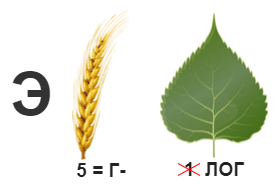 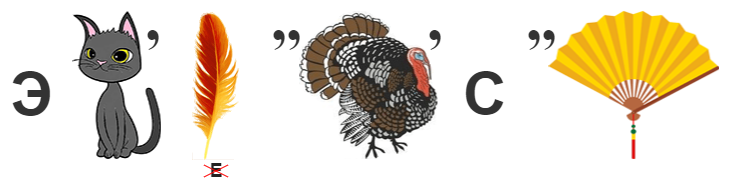 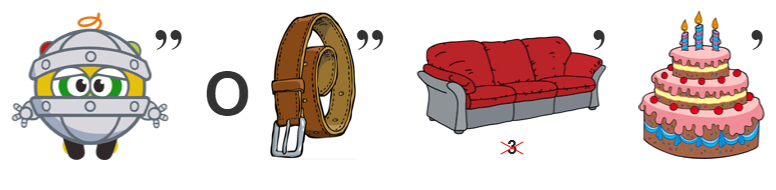 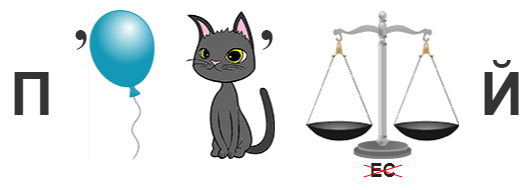 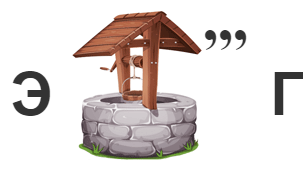 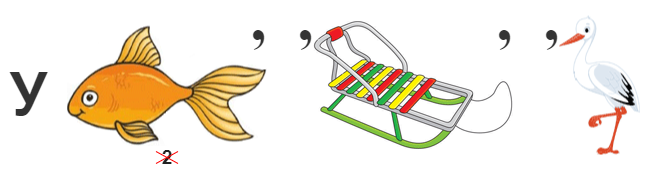 